MODELO DE OFÍCIO QUE A GESTÃO DE CONTRATOS ENCAMINHA PARA A RECEITA FEDERAL DE SUA REGIÃO, SE NECESSÁRIO – 8ª etapa do fluxo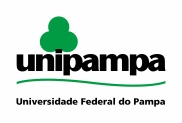 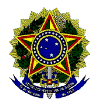 MINISTÉRIO DA EDUCAÇÃOUNIVERSIDADE FEDERAL DO PAMPAPRÓ-REITORIA DE ADMINISTRAÇÃOCoordenadoria de Contabilidade e FinançasRua Monsenhor Constábile Hipólito, 125, Centro, CEP 96.400-590, Bagé/RS(53) 3240-5427 financas@unipampa.edu.brOfício n.º xxx/201x/UNIPAMPABagé, xx de xxxx de 201x.AoAtendimento Receita Federal BagéAvenida Marcílio Dias, n.º 801Bairro CentroCEP 96400-021 Bagé - RS ÀPrevidência SocialGERÊNCIA EXECUTIVA DO INSS EM PELOTASRua Barão de Butuí, n.º 316, 2º AndarBairro CentroCEP 96010-330 Pelotas - RS Assunto: Notificação sobre irregularidade no recolhimento de contribuições previdenciárias em contrato de serviço com dedicação exclusiva de mão de obra - Contrato xx/xxxxPrezado (a) Senhor (a),1.	Conforme procedimento padrão de fiscalização do Contrato xx/xxxx e seguindo as orientações constantes no § 9° do Art. 34 da IN MPOG 06/2013, informamos a Vossa Senhoria que os documentos a seguir, pertencentes à empresa xxxxxxxxxx, CNPJ xxxxxxxxxxxx, demonstram indícios de irregularidade no recolhimento:* (citar os documentos que são relacionados às contribuições previdenciárias);2.		Informamos que este contrato possui como objeto a prestação de serviço de xxxxxxx e possui vigência de xx/xx/xxxx à xx/xx/xxxx, com pagamentos mensais no valor de R$ xxxx.	Atenciosamente,_______________________________(nome)Coordenadoria de Contratos e Licitações